Year 1 Phonics – Week Commencing 8th  June MondayWatch the video of Miss Mallon introducing the phonics learning for this week. TuesdayComplete this table to practice the different ways of spelling the ‘air’ phoneme. (answers at the end of this document). 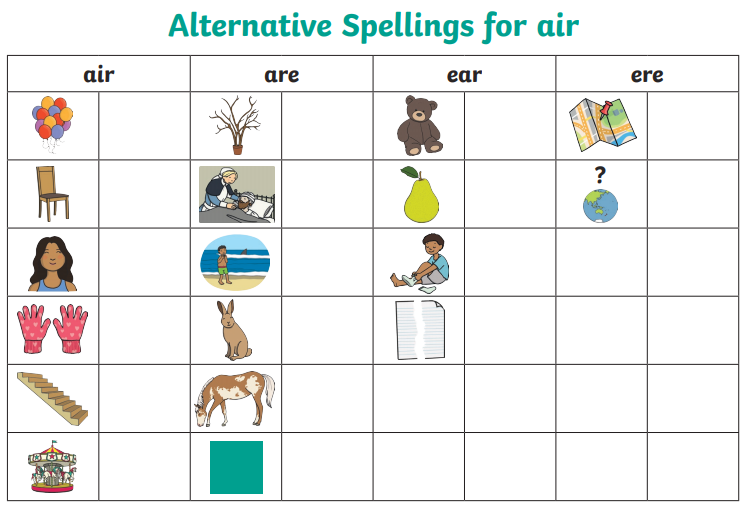 You could choose one of the words to write in a sentence. Don’t forget capital letters, finger spaces and full stops. WednesdayThe ‘air’ phoneme can be written in different ways. Think carefully about which spelling you need to label these pictures.(answers at the end of the document). air    are    ear    ere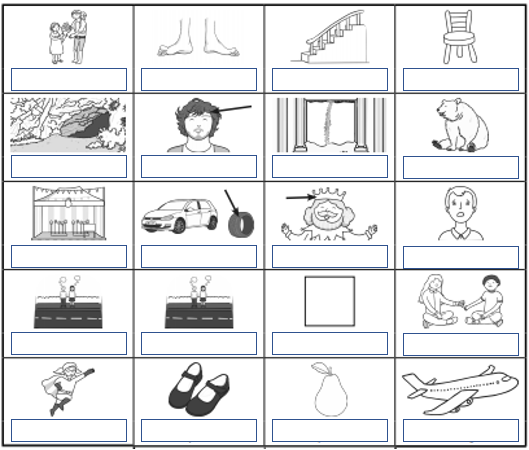 You could choose one of the words to write in a sentence. Don’t forget capital letters, finger spaces and full stops. ThursdayRead this story and find all of the words that have the graphemes ‘air’, ‘are’, ‘ear’ or ‘ere’ making the sound ‘air’.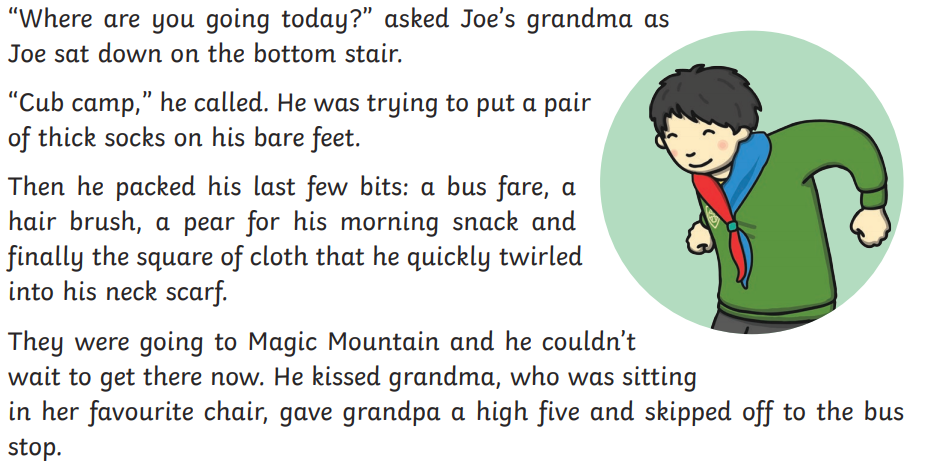 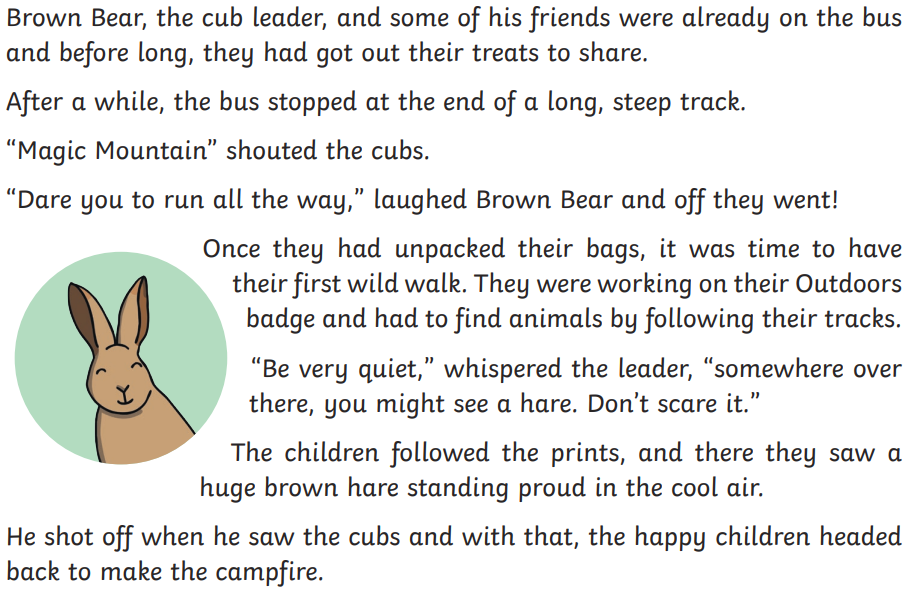 Fridayhttps://www.phonicsplay.co.uk/member-only/airAltSpellings.htmlUse this link or go to ‘phonics play’ - username: March20, Password: home Go to phase 5 and scroll down to ‘investigating alternative spellings /air/’  and work through the phoneme spotter, word sort, best bet activities. Answers for the activities from Tuesday and Wednesday. 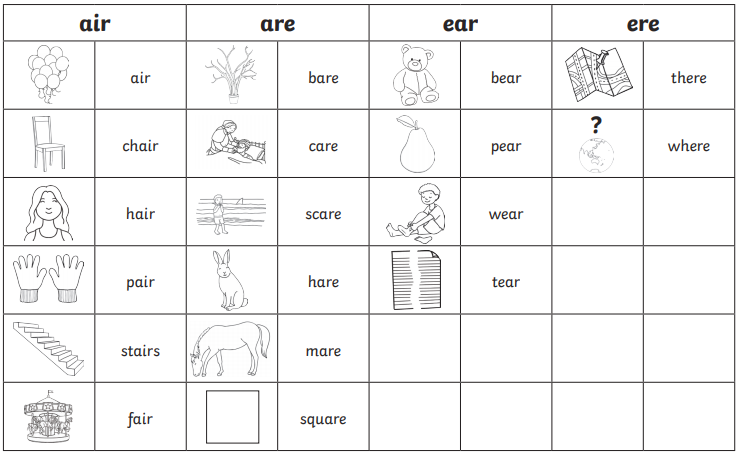 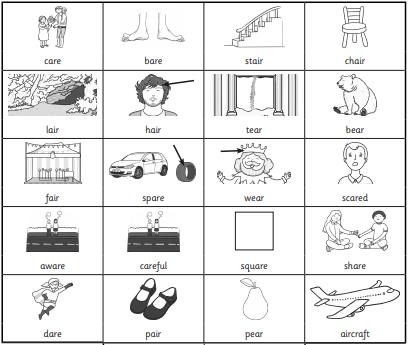 